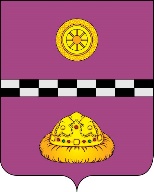 ПОСТАНОВЛЕНИЕ			ШУöМот  10  апреля  2013 года                                                                                     №   24     пст. Иоссер Республика Коми                               Об утверждении Порядка организации сбораотработанных ртутьсодержащих лампна территории сельского поселения «Иоссер» 	В соответствии с Постановлением Правительства Российской Федерации от 3 сентября 2010 года № 681 «Об утверждении Правил обращения с отходами производства и потребления в части осветительных устройств, электрических ламп, ненадлежащие сбор, накопление, использование, обезвреживание, транспортирование и размещение которых может повлечь причинение вреда жизни, здоровью граждан, вреда животным, растениям и окружающей среде»ПОСТАНОВЛЯЮ:	1. Утвердить прилагаемый Порядок организации сбора отработанных ртутьсодержащих ламп на территории сельского поселения «Иоссер». 2. Специалисту администрации сельского поселения «Иоссер» обеспечить информирование юридических лиц, индивидуальных предпринимателей и физических лиц о порядке осуществления сбора отработанных ртутьсодержащих ламп посредством официального сайта администрации муниципального района «Княжпогостский» в информационно-коммуникационной сети Интернет.   	3. Контроль за выполнением настоящего постановления оставляю за собой. 	4. Настоящее постановление вступает в силу со дня его  опубликования (обнародования)Глава сельского поселения «Иоссер»                                                              Е.В. ГусакПриложение к постановлению администрациисельского поселения «Иоссер»№ 24 от 10.04.2013 годаПорядокорганизации сбора отработанных ртутьсодержащих ламп на территории сельского поселения «Иоссер»ОБЩИЕ ПОЛОЖЕНИЯ1.1. Порядок организации сбора отработанных ртутьсодержащих ламп (далее – Порядок) разработан в целях предотвращения неблагоприятного воздействия на здоровье граждан и окружающую среду отработанных ртутьсодержащих ламп путем организации их сбора.1.2. Порядок разработан в соответствии с Федеральным законом Российской Федерации от 24 июня 1998 года № 89-ФЗ «Об отходах производства и потребления», Постановлением Правительства Российской Федерации от 3 сентября 2010 года № 681 «Об утверждении Правил обращения с отходами производства и потребления в части осветительных устройств, электрических ламп, ненадлежащие сбор, накопление, использование, обезвреживание, транспортирование и размещение которых может повлечь причинение вреда жизни, здоровью граждан, вреда животным, растениям и окружающей среде».1.3. Правила, установленные Порядком, являются обязательными для исполнения организациями, независимо от организационно-правовых форм и форм собственности, индивидуальными предпринимателями, осуществляющими свою деятельность на территории сельского поселения «Иоссер», имеющими лицензию на осуществление деятельности по сбору, использованию, обезвреживанию, транспортированию, размещению отходов I-IV класс опасности (далее – потребители).2. ОРГАНИЗАЦИЯ СБОРА ОТРАБОТАННЫХ РТУТЬСОДЕРЖАЩИХ ЛАМП2.1. Сбору в соответствии с настоящим Порядком подлежат осветительные устройства и электрические лампы с ртутным заполнением и содержанием ртути менее 0,01 процента, выведенные из эксплуатации и подлежащие утилизации.2.2. Сбор и утилизацию отработанных ртутьсодержащих ламп на территории сельского поселения «Иоссер», в том числе прием отработанных ртутьсодержащих ламп от населения, осуществляют специализированные организации путем заключения соответствующих договоров на оказание услуг по сбору и вывозу ртутьсодержащих отходов.2.3. Организации и индивидуальные предприниматели, осуществляющие управление многоквартирными домами на основании договоров, заключенных собственниками жилых помещений:а) производят сбор отработанных ртутьсодержащих ламп от населения сельского поселения «Иоссер», временное накопление и передача отработанных ртутьсодержащих ламп специализированной организации, имеющей лицензию на осуществление деятельности по сбору, использованию, обезвреживанию, транспортировке, размещению отходов I-IV класса опасности;б) определяют помещение (помещения), в котором будет осуществляться прием и временное накопление отработанных ртутьсодержащих ламп;в) устанавливают в местах накопления отработанных ртутьсодержащих ламп специальные контейнеры для накопления поврежденных отработанных ртутьсодержащих ламп;г) определяют должностное лицо, ответственное за прием отработанных ртутьсодержащих ламп для временного хранения;д) проводят обучение и инструктаж персонала, ответственного за прием отработанных ртутьсодержащих ламп для временного хранения;е) ведут журнал учета поступающих отработанных ртутьсодержащих ламп;ж) информируют собственников жилых помещений многоквартирных  домов, находящихся в управлении, о месте (местах), времени, условиях приема отработанных ртутьсодержащих ламп.2.4. Физические лица, проживающие в частном секторе, обязаны сдавать отработанные ртутьсодержащие лампы юридическим лицам и индивидуальным предпринимателям, имеющим лицензии на осуществление деятельности по сбору, использованию, обезвреживанию, транспортированию, размещению отходов I-IV класса опасности (далее – специализированные организации), в соответствии с заключенными договорами на сбор и вывоз указанных отходов.2.5. Накопление отработанных ртутьсодержащих ламп в местах, являющихся общим имуществом собственников помещений многоквартирного дома, не допускается.2.6. Хранение отработанных ртутьсодержащих ламп производится в специально выделенном для этих целей помещении, защищенном от химически агрессивных веществ, атмосферных осадков, поверхностных и грунтовых вод в местах, исключающих повреждение тары, либо в специализированных контейнерах для сбора, хранения, транспортировки отработанных люминесцентных и других ламп, приборов с ртутным заполнением, имеющих сертификат соответствия.2.7. Не допускается совместное хранение поврежденных и неповрежденных ртутьсодержащих ламп.2.8. Не допускается самостоятельное обезвреживание, использование, транспортирование и размещение отработанных ртутьсодержащих  ламп потребителями. 3. ИНФОРМИРОВАНИЕ НАСЕЛЕНИЯ3.1. Информация о порядке сбора отработанных ртутьсодержащих ламп размещается на официальном сайте администрации муниципального района «Княжпогостский» в информационно-коммуникационной сети Интернет, в средствах массовой информации, в местах реализации ртутьсодержащих ламп, по месту нахождения специализированных организаций.3.2. Юридические лица и индивидуальные предприниматели, управление многоквартирными домами (далее – управляющие организации), доводят информацию о правилах обращения с отработанными ртутьсодержащими лампами до сведения собственников помещений многоквартирных жилых домов путем размещения на информационных стендах (стойках) в помещении  мастерского  участка пос. Иоссер и пос. Ропча  ООО «УК КЖКХ»  следующей информации:а) порядок организации сбора отработанных ртутьсодержащих ламп;б) перечень специализированных организаций, осуществляющих сбор, транспортировку, хранение и размещение ртутьсодержащих отходов, проведение демеркуризационных мероприятий, с указанием места нахождения и контактных телефонов;в) места и условия приема отработанных ртутьсодержащих ламп.____________________